Во исполнение пункта 2 статьи  19 Федерального закона от 11 августа 1995г.  №135- ФЗ «О благотворительной деятельности и благотворительных организациях» сообщает, что благотворительный фонд «Социальное развитие Моркинского района» в 2017 году осуществлял финансово- хозяйственную деятельность.Остаток денежных средств на счетах банка по состоянию на 1 января 2017 года составил 33037016 рублей 79 копеек, в том числе 33000000 рублей на депозитном счете Россельхозбанка. В 2017 году фонд  получил денежные средства на уставную деятельность  в сумме  681340 рублей 86 копеек, в том числе:-добровольные благотворительные пожертвования от юридических и физических лиц - 105116 рублей  (приложение №1);-от предпринимательской деятельности (от размещения денежных средств на депозитном счете Россельхозбанка) – 576224 рубля 86 копеек.Полученые денежные средства исрасходованы в соответствии с уставными целями  деятельности фонда в сумме 33683744 рубля 35 копеек, в том числе:-завершение строительства (капитального ремонта) бассейна  МОУ «Моркинская средняя общеобразовательная школа №6» -33020000 рублей;-на проведение мероприятий, посвященных празднованию 72-й годовщины Победы в Великой Отечественной войне - 88934 рубля 64 копейки; - содержание счета- 33951 рубль 08 копеек;- разработку проектно-сметной документации «Устройство скатной кровли над помещениями бассейна и спортзала МСШ №6 »-180000 рублей;-химреагенты для бассейна МСШ №6 - 178750 рублей;-лампы и светильники для уличного освещения пгт. Морки-135800 рублей;-приборы отопления для раздевалки хоккеистов-10745 рублей;-благотворительная помощь на участие в проекте «Ты-супер танцы»-20000 рублей (участница Синякина Анастасия);-участие в разных конкурсах и мероприятиях-9176 рублей 63 копейки-уплата налогов- 6387рублей (5762 налоги,625-штрафы);Остаток денежных средств на счете банка по состоянию на 1 января 2018 года составляет 34613 рублей 30 копеек.За период работы с 01.01.2017  по 31.12.2017 года фондом проделана следующая работа:-установлены контакты с предпринимателями и органами власти. В течение отчетного периода направлены письма о благотворительной помощи руководителям предприятий, организаций, бизнеса Моркинского района;-для вовлечения более широкого круга лиц  и привлечения внимания к деятельности фонда установлено сотрудничество фонда с газетой «Морко Мланде» (значимые события освещаются в прессе и интернет изданиях).Высшим  органом управления Фонда является Правление. В составе Правления фонда шесть учредителей: Павлов Александр Варсонофьевич, Ильин Сергей Петрович, Апакаев Борис Валерьянович, Иванов Алексей Михайлович, Каменская Серафима Анатолиевна, Федорова Эльвира Николаевна. В 2017 году благотворительные программы фонд не утверждал.Нарушений требований федерального закона «О благотворительной деятельности» в отчетном периоде не установлено.Достоверность и полноту сведений подтверждаю.Председатель Правления  Апакаев Борис Валерьянович                 (тел.89613346492)      06.03.2018г.Приложение №1Добровольные благотворительные пожертвования за 2017 год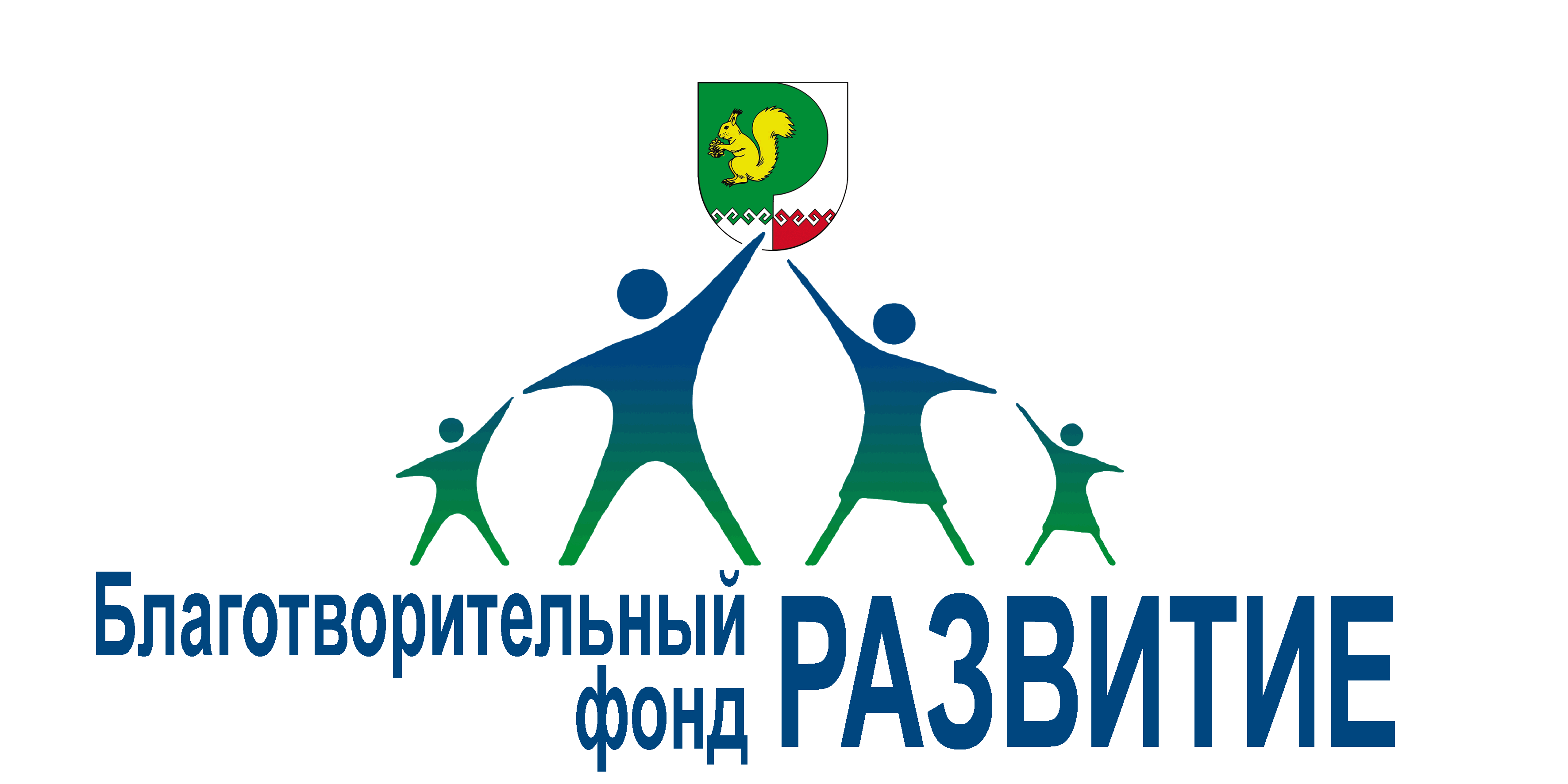 БЛАГОТВОРИТЕЛЬНЫЙ ФОНД«СОЦИАЛЬНОЕ РАЗВИТИЕ МОРКИНСКОГО РАЙОНА»(Благотворительный фонд «РАЗВИТИЕ»)бул.Калинина, д. 1, пгт. Морки, Республика Марий Эл , 425120 Тел. +79877180100, ОКАТО 88232551000, ОГРН 1141200000171, ИНН/КПП 1208013762/120801001Управление Министерства юстиции Российской Федерациипо Республике Марий ЭлНаименованиеСумма (руб)МОУ «Шерегановская основная общеобразовательная школа»1200МОУ «Нужключинская средняя (полная) общеобразователыiая школа»1800МОУ «Купсолинская основная общеобразовательная школа»1600МОУ «Шоруньжинская средняя (полная) общеобразовательная школа»2150МОУ «Себеусадская средняя (полная) общеобразовательная школа»700ДОУ «Моркинский детский сад №3»1850МОУ «Коркатовский лицей»3400ДОУ «Моркинский детский сад №2»500ДОУ «Моркинский детский сад №4»1250ДОУ «Моркинский детский сад №5»500МОУ «Кульбашинская основная общеобразовательная школа»1000ДОУ «Моркинский детский сад №1»800МОУ «Моркинская средняя (полная) общеобразовательная школа №1»2900МОУ «Моркинская средняя (полная) общеобразовательная школа №2»2500МОУ «Моркинская средняя (полная) общеобразовательная школа №6»1200МОУ «Аринская средняя (полная) общеобразовательная школа»1930МОУ «Зеленогорская средняя (полная) общеобразовательная школа»2000МОУ «Нурумбальская средняя (полная) общеобразовательная школа»1000МОУ «Октябрьская средняя общеобразовательная школа»800МОУ «Шиньшинская средняя (полная) общеобразовательная школа»2750МОУ «Кужерская основная общеобразовательная школа»1600МОУ «Кожлаерская основная общеобразовательная школа»1000МОУ «Кумужьяльская основная общеобразовательная школа»1200МБОУ «Шордурская основная общеобразовательная школа»2050МОУ «Янситовская основная общеобразовательная школа»1150ДОУ «Моркинский детский сад №7»1530МОУ ДОД «Центр детского творчества»500МОУ ДОД «Детско-юношесткая спортивная школа»1000МУ «Отдел по образованию и делам молодежи администрации МО «Моркинский муниципальный район»3500Администрация МО «Шаплинское сельское поселение»800Администрация МО «Шиньшинское сельское поселение»350Администрация МО «Себеусадское сельское поселение»1250Администрация МО «Зеленогорское сельское поселение»250Администрация «Городское поселение Морки»1500Администрация Моркинского муниципального района4250Отдел сельского хозяйства Администрации Моркинского района350Собрание депутатов Моркинского муниципального района500Финансовый отдел Моркинского муниципального района1300Отдел культуры, спорта и туризма администрацииМоркинского муниципального района500МУК «Шоруньжинский этнокультурный комплекс»550 МУК «Центральная клубная система Моркинского района»1100МУК «Моркинский районный музей»550МУК «Моркинская центральная библиотечная система»950МОУ ДО «Моркинская школа искусств1650ГБУ РМЭ «Комплексный центр социального обслуживания населения в Моркинском районе»6700ГКУ РМЭ «Центр предоставления мер соцподдержки населению в Моркинском районе»2000ГКУ РМЭ «Моркинский социально-ребилитационный центр для несовершеннолетних»850ГБУ РМЭ «Зеленогорский ПНИ»1380ГБУ РМЭ «ИзиШургинский специальный дом для одиноких пресстарелых» через Евдокимову Т.Н.976ГБУ РМЭ «Красностекловарский психоневрологический интернат»1650Пенсионный фонд в Моркинском районе3100МРСК Центра и Поволжья филиал «Мариэнерго» Производственное отделение «Йошкар-Олинские электрические сети» «Моркинский РЭС»2000ЛТЦ п. Морки филиала в РМЭ ОАО «Ростелеком»650ООО «Хлебокомбинат Моркинского райпо»1000ПК «Моркинское райпо»5000ООО «Общепит Моркинского райпо»1000ООО «АТЕКС»2000ООО «Моркинская жилищная компания»1000ООО «Шорамаркет»2000ООО «Мастар мари»1000ИП Федорова Э.Н2000ИП Ильина Л.В.2000от физических лиц600Павлов А.В., депутат Госсобрания РМЭ5000Всего105116 